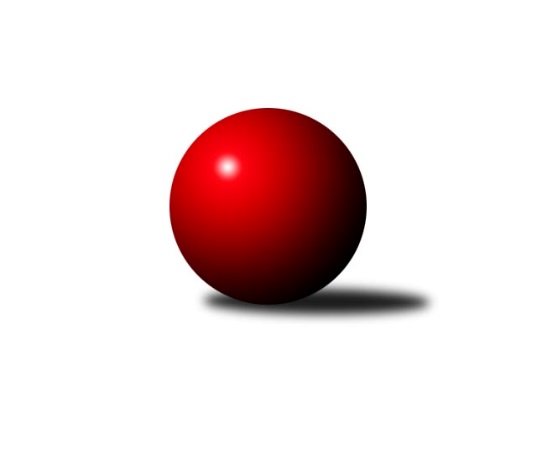 Č.9Ročník 2023/2024	15.8.2024 Východočeský přebor skupina A 2023/2024Statistika 9. kolaTabulka družstev:		družstvo	záp	výh	rem	proh	skore	sety	průměr	body	plné	dorážka	chyby	1.	Loko. Trutnov B	9	6	0	3	88 : 56 	(35.0 : 25.0)	2609	12	1796	814	40.4	2.	Nová Paka B	9	6	0	3	88 : 56 	(47.5 : 32.5)	2534	12	1756	779	47.7	3.	Josefov A	9	5	1	3	90 : 54 	(31.0 : 21.0)	2473	11	1719	754	52.4	4.	Smiřice B	9	5	1	3	74 : 70 	(40.0 : 34.0)	2546	11	1783	763	54.1	5.	Jičín B	9	4	2	3	78 : 66 	(25.0 : 21.0)	2572	10	1771	801	37.3	6.	Vrchlabí B	9	4	2	3	78 : 66 	(34.5 : 29.5)	2546	10	1769	777	47.8	7.	Dvůr Kr. B	9	4	2	3	74 : 70 	(49.5 : 40.5)	2518	10	1747	771	53.3	8.	Rokytnice B	8	4	0	4	64 : 64 	(46.5 : 47.5)	2443	8	1712	731	57.5	9.	Trutnov C	9	3	2	4	64 : 80 	(18.5 : 27.5)	2494	8	1741	753	49.3	10.	Milovice B	9	3	0	6	60 : 84 	(34.0 : 40.0)	2450	6	1738	712	51.7	11.	SKK Náchod C	8	1	2	5	44 : 84 	(21.5 : 42.5)	2459	4	1735	725	53.4	12.	Poříčí A	9	2	0	7	46 : 98 	(21.0 : 43.0)	2356	4	1673	683	59.2Tabulka doma:		družstvo	záp	výh	rem	proh	skore	sety	průměr	body	maximum	minimum	1.	Dvůr Kr. B	5	4	1	0	58 : 22 	(34.0 : 18.0)	2525	9	2622	2464	2.	Josefov A	4	4	0	0	50 : 14 	(12.0 : 4.0)	2453	8	2555	2407	3.	Rokytnice B	5	4	0	1	54 : 26 	(34.0 : 24.0)	2484	8	2593	2401	4.	Nová Paka B	4	3	0	1	44 : 20 	(29.5 : 18.5)	2533	6	2595	2482	5.	Milovice B	4	3	0	1	44 : 20 	(21.0 : 13.0)	2507	6	2533	2485	6.	Loko. Trutnov B	4	3	0	1	40 : 24 	(6.0 : 2.0)	2555	6	2638	2467	7.	Smiřice B	5	3	0	2	44 : 36 	(30.0 : 26.0)	2540	6	2596	2399	8.	Trutnov C	5	2	2	1	42 : 38 	(7.5 : 10.5)	2527	6	2573	2430	9.	Jičín B	5	2	1	2	44 : 36 	(6.0 : 4.0)	2690	5	2840	2597	10.	Vrchlabí B	4	2	1	1	36 : 28 	(21.5 : 16.5)	2487	5	2555	2427	11.	Poříčí A	5	2	0	3	36 : 44 	(13.0 : 17.0)	2465	4	2492	2419	12.	SKK Náchod C	3	0	1	2	12 : 36 	(11.0 : 25.0)	2615	1	2671	2559Tabulka venku:		družstvo	záp	výh	rem	proh	skore	sety	průměr	body	maximum	minimum	1.	Loko. Trutnov B	5	3	0	2	48 : 32 	(29.0 : 23.0)	2620	6	2826	2472	2.	Nová Paka B	5	3	0	2	44 : 36 	(18.0 : 14.0)	2535	6	2744	2369	3.	Vrchlabí B	5	2	1	2	42 : 38 	(13.0 : 13.0)	2560	5	2627	2487	4.	Jičín B	4	2	1	1	34 : 30 	(19.0 : 17.0)	2543	5	2596	2488	5.	Smiřice B	4	2	1	1	30 : 34 	(10.0 : 8.0)	2547	5	2647	2434	6.	Josefov A	5	1	1	3	40 : 40 	(19.0 : 17.0)	2477	3	2559	2379	7.	SKK Náchod C	5	1	1	3	32 : 48 	(10.5 : 17.5)	2428	3	2481	2362	8.	Trutnov C	4	1	0	3	22 : 42 	(11.0 : 17.0)	2491	2	2511	2475	9.	Dvůr Kr. B	4	0	1	3	16 : 48 	(15.5 : 22.5)	2516	1	2669	2433	10.	Rokytnice B	3	0	0	3	10 : 38 	(12.5 : 23.5)	2429	0	2463	2386	11.	Poříčí A	4	0	0	4	10 : 54 	(8.0 : 26.0)	2329	0	2484	2177	12.	Milovice B	5	0	0	5	16 : 64 	(13.0 : 27.0)	2439	0	2584	2336Tabulka podzimní části:		družstvo	záp	výh	rem	proh	skore	sety	průměr	body	doma	venku	1.	Loko. Trutnov B	9	6	0	3	88 : 56 	(35.0 : 25.0)	2609	12 	3 	0 	1 	3 	0 	2	2.	Nová Paka B	9	6	0	3	88 : 56 	(47.5 : 32.5)	2534	12 	3 	0 	1 	3 	0 	2	3.	Josefov A	9	5	1	3	90 : 54 	(31.0 : 21.0)	2473	11 	4 	0 	0 	1 	1 	3	4.	Smiřice B	9	5	1	3	74 : 70 	(40.0 : 34.0)	2546	11 	3 	0 	2 	2 	1 	1	5.	Jičín B	9	4	2	3	78 : 66 	(25.0 : 21.0)	2572	10 	2 	1 	2 	2 	1 	1	6.	Vrchlabí B	9	4	2	3	78 : 66 	(34.5 : 29.5)	2546	10 	2 	1 	1 	2 	1 	2	7.	Dvůr Kr. B	9	4	2	3	74 : 70 	(49.5 : 40.5)	2518	10 	4 	1 	0 	0 	1 	3	8.	Rokytnice B	8	4	0	4	64 : 64 	(46.5 : 47.5)	2443	8 	4 	0 	1 	0 	0 	3	9.	Trutnov C	9	3	2	4	64 : 80 	(18.5 : 27.5)	2494	8 	2 	2 	1 	1 	0 	3	10.	Milovice B	9	3	0	6	60 : 84 	(34.0 : 40.0)	2450	6 	3 	0 	1 	0 	0 	5	11.	SKK Náchod C	8	1	2	5	44 : 84 	(21.5 : 42.5)	2459	4 	0 	1 	2 	1 	1 	3	12.	Poříčí A	9	2	0	7	46 : 98 	(21.0 : 43.0)	2356	4 	2 	0 	3 	0 	0 	4Tabulka jarní části:		družstvo	záp	výh	rem	proh	skore	sety	průměr	body	doma	venku	1.	Trutnov C	0	0	0	0	0 : 0 	(0.0 : 0.0)	0	0 	0 	0 	0 	0 	0 	0 	2.	Jičín B	0	0	0	0	0 : 0 	(0.0 : 0.0)	0	0 	0 	0 	0 	0 	0 	0 	3.	SKK Náchod C	0	0	0	0	0 : 0 	(0.0 : 0.0)	0	0 	0 	0 	0 	0 	0 	0 	4.	Loko. Trutnov B	0	0	0	0	0 : 0 	(0.0 : 0.0)	0	0 	0 	0 	0 	0 	0 	0 	5.	Rokytnice B	0	0	0	0	0 : 0 	(0.0 : 0.0)	0	0 	0 	0 	0 	0 	0 	0 	6.	Nová Paka B	0	0	0	0	0 : 0 	(0.0 : 0.0)	0	0 	0 	0 	0 	0 	0 	0 	7.	Vrchlabí B	0	0	0	0	0 : 0 	(0.0 : 0.0)	0	0 	0 	0 	0 	0 	0 	0 	8.	Smiřice B	0	0	0	0	0 : 0 	(0.0 : 0.0)	0	0 	0 	0 	0 	0 	0 	0 	9.	Dvůr Kr. B	0	0	0	0	0 : 0 	(0.0 : 0.0)	0	0 	0 	0 	0 	0 	0 	0 	10.	Poříčí A	0	0	0	0	0 : 0 	(0.0 : 0.0)	0	0 	0 	0 	0 	0 	0 	0 	11.	Milovice B	0	0	0	0	0 : 0 	(0.0 : 0.0)	0	0 	0 	0 	0 	0 	0 	0 	12.	Josefov A	0	0	0	0	0 : 0 	(0.0 : 0.0)	0	0 	0 	0 	0 	0 	0 	0 Zisk bodů pro družstvo:		jméno hráče	družstvo	body	zápasy	v %	dílčí body	sety	v %	1.	Ivan Vondráček 	Dvůr Kr. B 	16	/	8	(100%)		/		(%)	2.	Jiří Kout 	Nová Paka B 	16	/	9	(89%)		/		(%)	3.	Petr Hrycík 	Josefov A 	16	/	9	(89%)		/		(%)	4.	Jiří Rücker 	Josefov A 	16	/	9	(89%)		/		(%)	5.	Václav Šmída 	Smiřice B 	14	/	7	(100%)		/		(%)	6.	Roman Straka 	 Loko. Trutnov B 	14	/	7	(100%)		/		(%)	7.	Jan Bajer 	Nová Paka B 	14	/	8	(88%)		/		(%)	8.	Jakub Hrycík 	Josefov A 	14	/	9	(78%)		/		(%)	9.	Petr Holý 	 Loko. Trutnov B 	14	/	9	(78%)		/		(%)	10.	Jan Kyncl 	 Loko. Trutnov B 	14	/	9	(78%)		/		(%)	11.	Vladimír Cerman 	Vrchlabí B 	12	/	7	(86%)		/		(%)	12.	Jaroslav Jeníček 	 Loko. Trutnov B 	12	/	7	(86%)		/		(%)	13.	Jiří Tesař 	SKK Náchod C 	12	/	7	(86%)		/		(%)	14.	Aleš Kloutvor 	Jičín B 	12	/	7	(86%)		/		(%)	15.	Martin Kozlovský 	Dvůr Kr. B 	12	/	8	(75%)		/		(%)	16.	Jan Masopust 	Milovice B 	12	/	8	(75%)		/		(%)	17.	Luboš Kolařík 	Jičín B 	12	/	9	(67%)		/		(%)	18.	Karel Slavík 	Trutnov C 	12	/	9	(67%)		/		(%)	19.	Petr Lukeš 	Nová Paka B 	12	/	9	(67%)		/		(%)	20.	Martin Matějček 	Smiřice B 	12	/	9	(67%)		/		(%)	21.	František Jankto 	Trutnov C 	12	/	9	(67%)		/		(%)	22.	Roman Kašpar 	Josefov A 	10	/	6	(83%)		/		(%)	23.	Tomáš Limberský 	Vrchlabí B 	10	/	6	(83%)		/		(%)	24.	Martin Pacák 	Rokytnice B 	10	/	7	(71%)		/		(%)	25.	Lenka Havlínová 	Nová Paka B 	10	/	8	(63%)		/		(%)	26.	Jitka Svatá 	Vrchlabí B 	10	/	8	(63%)		/		(%)	27.	Petr Kotek 	Trutnov C 	10	/	8	(63%)		/		(%)	28.	Lukáš Ludvík 	Josefov A 	10	/	8	(63%)		/		(%)	29.	Vladimír Řehák 	Jičín B 	10	/	9	(56%)		/		(%)	30.	Jarmil Nosek 	Milovice B 	8	/	6	(67%)		/		(%)	31.	Luděk Horák 	Dvůr Kr. B 	8	/	6	(67%)		/		(%)	32.	Karel Josef 	Smiřice B 	8	/	7	(57%)		/		(%)	33.	Jakub Kašpar 	Rokytnice B 	8	/	7	(57%)		/		(%)	34.	Martin Pešta 	Nová Paka B 	8	/	7	(57%)		/		(%)	35.	Miroslav Král 	Vrchlabí B 	8	/	7	(57%)		/		(%)	36.	Monika Horová 	Dvůr Kr. B 	8	/	8	(50%)		/		(%)	37.	Tomáš Pavlata 	Jičín B 	8	/	8	(50%)		/		(%)	38.	Jan Gábriš 	Poříčí A 	8	/	8	(50%)		/		(%)	39.	Miroslav Šanda 	Milovice B 	8	/	8	(50%)		/		(%)	40.	Lubomír Šimonka 	Poříčí A 	8	/	9	(44%)		/		(%)	41.	Jan Roza 	Poříčí A 	8	/	9	(44%)		/		(%)	42.	Jakub Petráček 	Poříčí A 	8	/	9	(44%)		/		(%)	43.	Marie Kolářová 	Jičín B 	8	/	9	(44%)		/		(%)	44.	Ondřej Votoček 	Vrchlabí B 	6	/	3	(100%)		/		(%)	45.	Filip Hanout 	Rokytnice B 	6	/	6	(50%)		/		(%)	46.	Stanislav Nosek 	Smiřice B 	6	/	6	(50%)		/		(%)	47.	Dana Adamů 	SKK Náchod C 	6	/	6	(50%)		/		(%)	48.	Filip Vízek 	Rokytnice B 	6	/	7	(43%)		/		(%)	49.	Milena Mankovecká 	SKK Náchod C 	6	/	7	(43%)		/		(%)	50.	Tomáš Cvrček 	Rokytnice B 	6	/	7	(43%)		/		(%)	51.	Martin Včeliš 	Milovice B 	6	/	7	(43%)		/		(%)	52.	Luděk Sukup 	Smiřice B 	6	/	8	(38%)		/		(%)	53.	Kateřina Šmídová 	Dvůr Kr. B 	6	/	8	(38%)		/		(%)	54.	Daniel Havrda 	Poříčí A 	6	/	9	(33%)		/		(%)	55.	Jan Krejcar 	Trutnov C 	6	/	9	(33%)		/		(%)	56.	Vladimír Škoda 	Rokytnice B 	4	/	3	(67%)		/		(%)	57.	Jiří Doucha st.	SKK Náchod C 	4	/	4	(50%)		/		(%)	58.	Zdeněk Babka 	 Loko. Trutnov B 	4	/	4	(50%)		/		(%)	59.	Matěj Ditz 	Rokytnice B 	4	/	5	(40%)		/		(%)	60.	Michal Turek 	Trutnov C 	4	/	5	(40%)		/		(%)	61.	Miroslav Mejznar 	Vrchlabí B 	4	/	6	(33%)		/		(%)	62.	Václav Vejdělek 	Vrchlabí B 	4	/	6	(33%)		/		(%)	63.	Miloš Voleský 	SKK Náchod C 	4	/	7	(29%)		/		(%)	64.	Ondra Kolář 	Milovice B 	4	/	7	(29%)		/		(%)	65.	Václav Kukla 	Trutnov C 	4	/	7	(29%)		/		(%)	66.	Jaroslav Fajfer 	Nová Paka B 	4	/	8	(25%)		/		(%)	67.	Radek Novák 	Rokytnice B 	2	/	1	(100%)		/		(%)	68.	Jan Řebíček 	Rokytnice B 	2	/	1	(100%)		/		(%)	69.	Tomáš Fuchs 	Milovice B 	2	/	2	(50%)		/		(%)	70.	Eva Kammelová 	 Loko. Trutnov B 	2	/	2	(50%)		/		(%)	71.	Miroslav Hejnyš 	SKK Náchod C 	2	/	2	(50%)		/		(%)	72.	Pavel Kaan 	Jičín B 	2	/	2	(50%)		/		(%)	73.	Marek Ondráček 	Milovice B 	2	/	3	(33%)		/		(%)	74.	Matěj Šanda 	Josefov A 	2	/	3	(33%)		/		(%)	75.	Josef Prokopec 	 Loko. Trutnov B 	2	/	3	(33%)		/		(%)	76.	Tomáš Nosek 	Milovice B 	2	/	3	(33%)		/		(%)	77.	Václav Novotný 	Smiřice B 	2	/	3	(33%)		/		(%)	78.	Štěpán Soukup 	Jičín B 	2	/	3	(33%)		/		(%)	79.	Roman Vrabec 	Smiřice B 	2	/	4	(25%)		/		(%)	80.	Anna Šmídová 	Smiřice B 	2	/	4	(25%)		/		(%)	81.	Miroslav Šanda 	Milovice B 	2	/	4	(25%)		/		(%)	82.	Jiří Martin 	Vrchlabí B 	2	/	4	(25%)		/		(%)	83.	Pavel Gracias 	Vrchlabí B 	2	/	5	(20%)		/		(%)	84.	Lukáš Kostka 	Milovice B 	2	/	5	(20%)		/		(%)	85.	Dominik Tichý 	Josefov A 	2	/	5	(20%)		/		(%)	86.	Miroslav Tomeš 	SKK Náchod C 	2	/	6	(17%)		/		(%)	87.	Martin Šnytr 	Dvůr Kr. B 	2	/	8	(13%)		/		(%)	88.	Karel Kratochvíl 	 Loko. Trutnov B 	2	/	9	(11%)		/		(%)	89.	Jan Lutz 	Rokytnice B 	0	/	1	(0%)		/		(%)	90.	Lukáš Rožnovský 	Josefov A 	0	/	1	(0%)		/		(%)	91.	Marek Plšek 	 Loko. Trutnov B 	0	/	1	(0%)		/		(%)	92.	Aleš Kotek 	 Loko. Trutnov B 	0	/	1	(0%)		/		(%)	93.	Miroslav Šulc 	Dvůr Kr. B 	0	/	1	(0%)		/		(%)	94.	Miloš Janoušek 	Rokytnice B 	0	/	1	(0%)		/		(%)	95.	Václava Krulišová 	Trutnov C 	0	/	1	(0%)		/		(%)	96.	Jan Stejskal 	Vrchlabí B 	0	/	1	(0%)		/		(%)	97.	Jaroslav Dlohoška 	SKK Náchod C 	0	/	2	(0%)		/		(%)	98.	Vladimír Pavlata 	Jičín B 	0	/	2	(0%)		/		(%)	99.	Eva Novotná 	Rokytnice B 	0	/	2	(0%)		/		(%)	100.	Ladislav Křivka 	Jičín B 	0	/	3	(0%)		/		(%)	101.	Jiří Škoda 	Trutnov C 	0	/	3	(0%)		/		(%)	102.	Bohuslav Bajer 	Nová Paka B 	0	/	3	(0%)		/		(%)	103.	Adriana Švejdová 	Poříčí A 	0	/	3	(0%)		/		(%)	104.	Martina Kramosilová 	Dvůr Kr. B 	0	/	5	(0%)		/		(%)	105.	Milan Hurdálek 	SKK Náchod C 	0	/	5	(0%)		/		(%)	106.	Dušan Petráček 	Poříčí A 	0	/	6	(0%)		/		(%)Průměry na kuželnách:		kuželna	průměr	plné	dorážka	chyby	výkon na hráče	1.	SKK Nachod, 1-4	2665	1843	822	48.5	(444.2)	2.	SKK Jičín, 1-4	2659	1833	825	45.0	(443.2)	3.	Smiřice, 1-2	2540	1774	766	55.5	(423.4)	4.	Trutnov, 1-4	2519	1756	762	46.8	(419.9)	5.	Nová Paka, 1-2	2493	1741	751	50.5	(415.5)	6.	Poříčí, 1-2	2486	1724	761	48.3	(414.4)	7.	Dvůr Králové, 1-2	2485	1723	761	57.1	(414.2)	8.	Milovice, 1-2	2461	1733	728	51.8	(410.3)	9.	Vrchlabí, 1-4	2461	1727	733	51.5	(410.2)	10.	Rokytnice, 1-2	2455	1725	730	54.0	(409.2)	11.	Josefov, 1-2	2420	1705	714	47.4	(403.4)Nejlepší výkony na kuželnách:SKK Nachod, 1-4 Loko. Trutnov B	2826	7. kolo	Jaroslav Jeníček 	 Loko. Trutnov B	516	7. koloNová Paka B	2744	4. kolo	Václav Šmída 	Smiřice B	499	2. koloSKK Náchod C	2679	9. kolo	Jiří Tesař 	SKK Náchod C	492	2. koloSKK Náchod C	2671	2. kolo	Roman Straka 	 Loko. Trutnov B	489	7. koloSmiřice B	2647	2. kolo	Petr Holý 	 Loko. Trutnov B	483	7. koloSKK Náchod C	2614	4. kolo	Jiří Kout 	Nová Paka B	483	4. koloRokytnice B	2581	9. kolo	Jiří Tesař 	SKK Náchod C	477	7. koloSKK Náchod C	2559	7. kolo	Petr Lukeš 	Nová Paka B	476	4. kolo		. kolo	Miroslav Hejnyš 	SKK Náchod C	474	4. kolo		. kolo	Vladimír Škoda 	Rokytnice B	468	9. koloSKK Jičín, 1-4Jičín B	2840	4. kolo	Štěpán Soukup 	Jičín B	492	4. koloJičín B	2707	3. kolo	Petr Lukeš 	Nová Paka B	492	8. koloNová Paka B	2681	8. kolo	Tomáš Pavlata 	Jičín B	490	4. koloDvůr Kr. B	2669	4. kolo	Aleš Kloutvor 	Jičín B	486	4. koloJičín B	2665	8. kolo	Aleš Kloutvor 	Jičín B	485	1. koloJičín B	2640	1. kolo	Vladimír Řehák 	Jičín B	478	8. koloSmiřice B	2632	6. kolo	Pavel Kaan 	Jičín B	478	1. koloVrchlabí B	2627	1. kolo	Jiří Rücker 	Josefov A	476	3. koloJičín B	2597	6. kolo	Ivan Vondráček 	Dvůr Kr. B	475	4. koloJosefov A	2535	3. kolo	Jiří Kout 	Nová Paka B	472	8. koloSmiřice, 1-2 Loko. Trutnov B	2731	3. kolo	Petr Holý 	 Loko. Trutnov B	501	3. koloSmiřice B	2596	7. kolo	Václav Šmída 	Smiřice B	486	1. koloSmiřice B	2583	5. kolo	Václav Šmída 	Smiřice B	481	3. koloSmiřice B	2582	1. kolo	Václav Šmída 	Smiřice B	476	5. koloJosefov A	2559	9. kolo	Jakub Hrycík 	Josefov A	476	9. koloSmiřice B	2539	3. kolo	Roman Straka 	 Loko. Trutnov B	471	3. koloDvůr Kr. B	2515	7. kolo	Ivan Vondráček 	Dvůr Kr. B	466	7. koloRokytnice B	2463	5. kolo	Martin Matějček 	Smiřice B	466	5. koloMilovice B	2439	1. kolo	Václav Šmída 	Smiřice B	465	7. koloSmiřice B	2399	9. kolo	Luděk Sukup 	Smiřice B	456	7. koloTrutnov, 1-4 Loko. Trutnov B	2638	9. kolo	Zdeněk Babka 	 Loko. Trutnov B	527	6. kolo Loko. Trutnov B	2620	6. kolo	Roman Straka 	 Loko. Trutnov B	499	9. koloMilovice B	2584	6. kolo	Václav Šmída 	Smiřice B	473	8. koloJičín B	2576	5. kolo	Karel Slavík 	Trutnov C	472	2. koloTrutnov C	2573	7. kolo	Jan Masopust 	Milovice B	471	6. koloTrutnov C	2572	5. kolo	Karel Slavík 	Trutnov C	471	3. koloTrutnov C	2558	3. kolo	Jitka Svatá 	Vrchlabí B	468	9. koloVrchlabí B	2516	9. kolo	František Jankto 	Trutnov C	466	7. koloTrutnov C	2511	2. kolo	Jan Roza 	Poříčí A	464	4. koloTrutnov C	2501	1. kolo	František Jankto 	Trutnov C	460	8. koloNová Paka, 1-2Nová Paka B	2595	7. kolo	Roman Straka 	 Loko. Trutnov B	502	5. kolo Loko. Trutnov B	2586	5. kolo	Jiří Kout 	Nová Paka B	468	7. koloNová Paka B	2562	9. kolo	Jiří Kout 	Nová Paka B	463	9. koloNová Paka B	2494	3. kolo	Jiří Kout 	Nová Paka B	458	5. koloNová Paka B	2482	5. kolo	Petr Holý 	 Loko. Trutnov B	451	5. koloRokytnice B	2439	7. kolo	Martin Pešta 	Nová Paka B	450	9. koloDvůr Kr. B	2433	9. kolo	Petr Lukeš 	Nová Paka B	444	9. koloMilovice B	2355	3. kolo	Petr Lukeš 	Nová Paka B	439	7. kolo		. kolo	Petr Lukeš 	Nová Paka B	436	3. kolo		. kolo	Luděk Horák 	Dvůr Kr. B	432	9. koloPoříčí, 1-2Jičín B	2596	7. kolo	Vladimír Řehák 	Jičín B	480	7. koloVrchlabí B	2592	5. kolo	Jitka Svatá 	Vrchlabí B	465	5. koloPoříčí A	2492	3. kolo	Tomáš Limberský 	Vrchlabí B	459	5. koloPoříčí A	2484	9. kolo	Karel Slavík 	Trutnov C	452	9. koloTrutnov C	2480	9. kolo	Miloš Voleský 	SKK Náchod C	452	3. koloPoříčí A	2470	5. kolo	Jan Roza 	Poříčí A	451	9. koloPoříčí A	2461	7. kolo	Jan Roza 	Poříčí A	450	5. koloNová Paka B	2459	1. kolo	Jakub Petráček 	Poříčí A	448	1. koloPoříčí A	2419	1. kolo	Jakub Petráček 	Poříčí A	446	7. koloSKK Náchod C	2409	3. kolo	Jiří Kout 	Nová Paka B	446	1. koloDvůr Králové, 1-2Dvůr Kr. B	2622	6. kolo	Ivan Vondráček 	Dvůr Kr. B	483	5. koloDvůr Kr. B	2543	5. kolo	Ivan Vondráček 	Dvůr Kr. B	480	8. koloDvůr Kr. B	2510	8. kolo	Monika Horová 	Dvůr Kr. B	479	6. koloJosefov A	2502	5. kolo	Luděk Horák 	Dvůr Kr. B	473	5. koloTrutnov C	2497	6. kolo	Martin Kozlovský 	Dvůr Kr. B	473	6. koloDvůr Kr. B	2488	1. kolo	Ivan Vondráček 	Dvůr Kr. B	472	1. kolo Loko. Trutnov B	2472	1. kolo	Karel Slavík 	Trutnov C	469	6. koloDvůr Kr. B	2464	3. kolo	Jakub Hrycík 	Josefov A	465	5. koloRokytnice B	2386	3. kolo	Petr Holý 	 Loko. Trutnov B	463	1. koloPoříčí A	2369	8. kolo	Ivan Vondráček 	Dvůr Kr. B	459	3. koloMilovice, 1-2Milovice B	2533	5. kolo	Luboš Kolařík 	Jičín B	465	9. koloVrchlabí B	2521	7. kolo	Ondra Kolář 	Milovice B	453	2. koloMilovice B	2507	9. kolo	Jan Masopust 	Milovice B	446	5. koloMilovice B	2501	7. kolo	Vladimír Řehák 	Jičín B	441	9. koloJičín B	2488	9. kolo	Ondra Kolář 	Milovice B	436	9. koloMilovice B	2485	2. kolo	Ondřej Votoček 	Vrchlabí B	434	7. koloSKK Náchod C	2481	5. kolo	Miroslav Šanda 	Milovice B	432	5. koloPoříčí A	2177	2. kolo	Dana Adamů 	SKK Náchod C	432	5. kolo		. kolo	Tomáš Nosek 	Milovice B	431	5. kolo		. kolo	Jan Masopust 	Milovice B	430	7. koloVrchlabí, 1-4Vrchlabí B	2555	6. kolo	Ivan Vondráček 	Dvůr Kr. B	482	2. koloVrchlabí B	2505	4. kolo	Vladimír Cerman 	Vrchlabí B	468	2. koloVrchlabí B	2462	2. kolo	Jitka Svatá 	Vrchlabí B	454	6. koloDvůr Kr. B	2446	2. kolo	Tomáš Limberský 	Vrchlabí B	452	4. koloSKK Náchod C	2439	8. kolo	Tomáš Limberský 	Vrchlabí B	451	6. koloSmiřice B	2434	4. kolo	Jiří Kout 	Nová Paka B	447	6. koloVrchlabí B	2427	8. kolo	Ondřej Votoček 	Vrchlabí B	441	8. koloNová Paka B	2420	6. kolo	Jitka Svatá 	Vrchlabí B	440	4. kolo		. kolo	Miloš Voleský 	SKK Náchod C	439	8. kolo		. kolo	Vladimír Cerman 	Vrchlabí B	438	4. koloRokytnice, 1-2Rokytnice B	2593	8. kolo	Radek Novák 	Rokytnice B	500	8. koloJičín B	2512	2. kolo	Martin Pacák 	Rokytnice B	456	4. koloRokytnice B	2492	4. kolo	Jarmil Nosek 	Milovice B	454	8. koloMilovice B	2481	8. kolo	Jakub Kašpar 	Rokytnice B	449	2. koloTrutnov C	2475	4. kolo	Vladimír Řehák 	Jičín B	448	2. koloRokytnice B	2468	1. kolo	František Jankto 	Trutnov C	446	4. koloRokytnice B	2467	6. kolo	Karel Slavík 	Trutnov C	445	4. koloRokytnice B	2401	2. kolo	Petr Hrycík 	Josefov A	445	1. koloJosefov A	2379	1. kolo	Jakub Kašpar 	Rokytnice B	444	8. koloPoříčí A	2286	6. kolo	Lukáš Kostka 	Milovice B	441	8. koloJosefov, 1-2Josefov A	2555	8. kolo	Jiří Rücker 	Josefov A	462	2. kolo Loko. Trutnov B	2486	8. kolo	Roman Kašpar 	Josefov A	443	8. koloJosefov A	2431	4. kolo	Dominik Tichý 	Josefov A	437	8. koloJosefov A	2418	2. kolo	Jakub Hrycík 	Josefov A	437	8. koloJosefov A	2407	6. kolo	Roman Straka 	 Loko. Trutnov B	437	8. koloNová Paka B	2369	2. kolo	Jaroslav Fajfer 	Nová Paka B	429	2. koloSKK Náchod C	2362	6. kolo	Petr Hrycík 	Josefov A	429	4. koloMilovice B	2336	4. kolo	Jiří Tesař 	SKK Náchod C	427	6. kolo		. kolo	Lukáš Ludvík 	Josefov A	424	2. kolo		. kolo	Jan Kyncl 	 Loko. Trutnov B	424	8. koloČetnost výsledků:	8.0 : 8.0	6x	6.0 : 10.0	6x	4.0 : 12.0	4x	2.0 : 14.0	5x	16.0 : 0.0	1x	14.0 : 2.0	12x	12.0 : 4.0	11x	10.0 : 6.0	9x